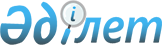 О внесении изменений и дополнений в решение областного маслихата от 13 декабря 2010 года № 29/331 "Об областном бюджете на 2011-2013 годы"Решение Мангистауского областного маслихата от 28 января 2011 года № 30/367. Зарегистрировано Департаментом юстиции Мангистауской области от 03 февраля 2011 года № 2096

      В соответствии с Бюджетным кодексом Республики Казахстан от 4 декабря 2008 года, Законом Республики Казахстан от 23 января 2001 года «О местном государственном управлении и самоуправлении в Республике Казахстан» и постановлением Правительства Республики Казахстан от 13 декабря 2010 года № 1350 «О реализации Закона Республики Казахстан «О республиканском бюджете на 2011 - 2013 годы» областной маслихат РЕШИЛ:

      1. Внести в решение областного маслихата от 13 декабря 2010 года № 29/331 «Об областном бюджете на 2011 - 2013 годы» (зарегистрировано в Реестре государственной регистрации нормативных правовых актов за № 2091, опубликовано в газете «Огни Мангистау» от 25 декабря 2010 года № 213) следующие изменения и дополнения:



      Утвердить областной бюджет на 2011 год согласно приложению 1 в следующих объемах:



      1) доходы - 65 382 054 тысячи тенге, в том числе по:

      налоговым поступлениям – 35 034 697 тысяч тенге;

      неналоговым поступлениям – 171 722 тысячи тенге;

      поступлениям от продажи основного капитала – 1 522 тысячи тенге;

      поступлениям трансфертов – 30 174 113 тысяч тенге;



      2) затраты – 65 339 001 тысяча тенге;



      3) чистое бюджетное кредитование – 1 817 329 тысяч тенге, в том числе:

      бюджетные кредиты – 1 817 329 тысяч тенге;

      погашение бюджетных кредитов – 0 тенге;



      4) сальдо по операциям с финансовыми активами – 597 000 тысяч тенге, в том числе:

      приобретение финансовых активов – 597 000 тысяч тенге;

      поступления от продажи финансовых активов государства – 0 тенге;



      5) дефицит (профицит) бюджета – 2 371 276 тысяч тенге;



      6) финансирование дефицита (использование профицита) бюджета – 2 371 276 тысяч тенге.



      в пункте 2:



      в подпункте 1):

      «Бейнеускому району» цифры «90,0» заменить цифрами «98,1»;

      «Тупкараганскому району» цифры «69,8» заменить цифрами «17,9»;

      «Мунайлинскому району» цифры «91,1» заменить цифрами «96,1»;

      «городу Жанаозен» цифры «62,1» заменить цифрами «63,3».



      в подпункте 6):

      «Бейнеускому району» цифры «90,0» заменить цифрами «98,0»;

      «Каракиянскому району» цифры «75,0» заменить цифрами «61,5»;

      «Мангистаускому району» цифры «100,0» заменить цифрами «61,0»;

      «Тупкараганскому району» цифры «69,9» заменить цифрами «16,4»;

      «Мунайлинскому району» цифры «91,1» заменить цифрами «96,1»;

      «городу Актау» цифры «8,2» заменить цифрами «8,4»:

      «городу Жанаозен» цифры «62,3» заменить цифрами «63,3».



      в пункте 8:

      цифры «155 713» заменить цифрами «178 551».



      дополнить пунктами 9 - 1, 9 - 2, 9 - 3, 9 - 4 следующего содержания:



      9 - 1. Учесть, что в областном бюджете на 2011 год предусмотрены целевые текущие трансферты областному бюджету, бюджетам районов и городов, распределение и (или) порядок использования которых определяются на основании постановления акимата области:

      на содержание и материально-техническое оснащение дополнительной штатной численности миграционной полиции, документирование оралманов;

      на содержание и материально - техническое оснащение Центра временного размещения оралманов и Центра адаптации и интеграции оралманов;

      на проведение операции «Мак»;

      на реализацию государственного общеобразовательного заказа в дошкольных организациях образования;

      на оснащение учебным оборудованием кабинетов физики, химии, биологии в государственных учреждениях основного среднего и общего среднего образования;

      на создание лингафонных и мулътимедийных кабинетов в государственных учреждениях начального, основного среднего и общего среднего образования;

      на обеспечение оборудованием, программным обеспечением детей - инвалидов, обучающихся на дому;

      на обновление и переоборудование учебно - производительных мастерских, лабораторий учебных заведений технического и профессионального образования;

      на приобретение учебного оборудования для повышения квалификации педагогических кадров;

      на обеспечение и расширение гарантированного объема бесплатной медицинской помощи;

      на закуп лекарственных средств, вакцин и других медицинских иммунобиологических препаратов;

      на материально - техническое оснащение медицинских организаций здравоохранения на местном уровне;

      на введение стандартов специальных социальных услуг;

      на развитие сети отделений дневного пребывания в медико - социальных учреждениях;

      на ежемесячную выплату денежных средств опекунам (попечителям)

      на содержание ребенка - сироты (детей - сирот), и ребенка (детей), оставшегося без попечения родителей

      на проведение противоэпизоотических мероприятий;

      на поддержку племенного животноводства;

      на субсидирование повышения продуктивности и качества продукции рыбоводства;

      на субсидирование повышения продуктивности и качества продукции животноводства;

      на субсидирование стоимости услуг по подаче питьевой воды из особо важных групповых и локальных систем водоснабжения, являющихся безальтернативными источниками питьевого водоснабжения;

      для реализации мер социальной поддержки специалистов социальной сферы сельских населенных пунктов;

      на капитальный и средний ремонт автомобильных дорог областного значения;

      поддержка частного предпринимательства в регионах в рамках программы «Дорожная карта бизнеса - 2020».



      9 - 2. Учесть, что в областном бюджете на 2011 год предусмотрены целевые трансферты на развитие областному бюджету, бюджетам районов и городов, распределение и (или) порядок использования которых определяются на основании постановления акимата области:

      на развитие объектов образования;

      на развитие объектов здравоохранения;

      на развитие объектов водоснабжения;

      на развитие объектов коммунального хозяйства;

      на развитие объектов газотранспортной системы;

      на развитие объектов теплоэнергетической системы;

      на развитие объектов охраны окружающей среды;

      на развитие транспортной инфраструктуры;

      на развитие, обустройство и (или) приобретение инженерно - коммуникационной инфраструктуры в рамках программы «Нұрлы көш».



      9 - 3. Учесть, что в областном бюджете на 2011 год предусмотрены бюджетные кредиты областному бюджету, бюджетам районов и городов, распределение и (или) порядок использования которых определяются на основании постановления акимата области:

      для реализации мер социальной поддержки специалистов социальной сферы сельских населенных пунктов;

      на строительство и (или) приобретение жилья в рамках Программы «Нұрлы көш».



      9 - 4. Учесть, что в областном бюджете на 2011 год предусмотрены целевые трансферты на развитие бюджетам районов и городов, распределение и (или) порядок использования которых определяются на основании постановления акимата области:

      на развитие объектов образования;

      на развитие объектов коммунального хозяйства.



      2. Настоящее решение вводится в действие с 1 января 2011 года.      Председатель сессии                     Т. Амиров      Секретарь

      областного маслихата                    Б. Чельпеков      «СОГЛАСОВАНО»

      Начальник государственного

      учреждения «Управления экономики и

      бюджетного планирования

      Мангистауской области»

      Х. Нургалиева

      28 января 2011 г.

Приложение 1

к решению областного маслихата

от 28 января 2011 года № 30/367 Областной бюджет на 2011 год
					© 2012. РГП на ПХВ «Институт законодательства и правовой информации Республики Казахстан» Министерства юстиции Республики Казахстан
				Кат.
Кл
Пдк
Спк
Наименование 
Сумма, тыс. тенге
1
2
3
1. ДОХОДЫ65 382 0541HАЛОГОВЫЕ ПОСТУПЛЕHИЯ35 034 69701Подоходный налог 18 298 2232Индивидуальный подоходный налог18 298 22303Социальный налог14 219 8641Социальный налог14 219 86405Внутренние налоги на товары, работы и услуги2 516 6103Поступления за использование природных и других ресурсов2 515 7444Сборы за ведение предпринимательской и профессиональной деятельности8662HЕHАЛОГОВЫЕ ПОСТУПЛЕHИЯ171 72201Доходы от государственной собственности41 7241Поступления части чистого дохода государственных предприятий1 7744Доходы на доли участия в юридических лицах, находящихся в государственной собственности4 4525Доходы от аренды имущества, находящегося в государственной собственности22 0007Вознаграждения (интересы) по бюджетным кредитам, выданным из государственного бюджета13 49802Поступления от реализации товаров (работ, услуг) государственными учреждениями, финансируемыми из государственного бюджета2701Поступления от реализации товаров (работ, услуг) государственными учреждениями, финансируемыми из государственного бюджета27004Штрафы, пеня, санкции, взыскания, налагаемые государственными учреждениями, финансируемыми из государственного бюджета, а также содержащимися и финансируемыми  из бюджета (сметы расходов) Национального Банка Республики Казахстан2501Штрафы, пени, санкции, взыскания, налагаемые государственными учреждениями, финансируемыми из государственного бюджета, а также содержащимися и финансируемыми из бюджета (сметы расходов) Национального Банка Республики Казахстан, за исключением поступлений от организаций нефтяного сектора 25006Прочие неналоговые поступления129 4781Прочие неналоговые поступления129 4783ПОСТУПЛЕНИЯ ОТ ПРОДАЖИ ОСНОВНОГО КАПИТАЛА1 52201Продажа государственного имущества, закрепленного за государственными учреждениями1 5221Продажа государственного имущества, закрепленного за государственными учреждениями1 5224ПОСТУПЛЕНИЯ ТРАНСФЕРТОВ30 174 11301Трансферты из нижестоящих органов государственного управления2 369 9152Трансферты из районных (городских) бюджетов2 369 91502Трансферты из вышестоящих органов государственного управления27 804 1981Трансферты из республиканского бюджета27 804 198Фгр
АдмПр.
Ппр
Наименование 
Сумма,  тыс. тенге
1
2
3
2. ЗАТРАТЫ65 339 00101Государственные услуги общего характера1 414 828110Аппарат маслихата области41 107001Услуги по обеспечению деятельности маслихата области41 107120Аппарат акима области1 190 518001Услуги по обеспечению деятельности акима области272 108002Создание информационных систем265 388003Организация деятельности центров обслуживания населения по предоставлению государственных услуг физическим и юридическим лицам по принципу «одного окна»291 484004Капитальные расходы государственных органов361 538257Управление  финансов области86 821001Услуги по реализации государственной политики в области исполнения местного бюджета и управления коммунальной собственностью76 121009Организация приватизации коммунальной собственности3 210010Учет, хранение, оценка и реализация имущества, поступившего в коммунальную собственность7 490258Управление экономики и бюджетного планирования области96 382001Услуги по реализации государственной политики в области формирования и развития экономической политики, системы государственного планирования и управления области96 38202Оборона50 166250Управление по мобилизационной подготовке, гражданской обороне и организации предупреждения и ликвидации аварий и стихийных бедствий области50 166001Услуги по реализации государственной политики на местном уровне в области мобилизационной подготовки, гражданской обороны, организации предупреждения и ликвидации аварий и стихийных бедствий20 853003Мероприятия в рамках исполнения всеобщей воинской обязанности7 400004Мероприятия гражданской обороны областного масштаба5 000005Мобилизационная подготовка и  мобилизация областного масштаба6 913009Капитальные расходы государственных органов10 00003Общественный порядок, безопасность, правовая, судебная, уголовно-исполнительная деятельность2 873 363252Исполнительный орган внутренних дел, финансируемый из областного бюджета2 773 363001Услуги по реализации государственной политики в области обеспечения охраны общественного порядка и безопасности на территории области2 604 045003Поощрение граждан, участвующих в охране общественного порядка1 829013Услуги по размещению лиц, не имеющих определенного места  жительства и документов42 943014Организация  содержания лиц, арестованных в административном порядке55 445015Организация содержания служебных животных 17 720016Проведение операции «Мак»2 792019Содержание, материально-техническое оснащение дополнительной штатной численности миграционной полиции, документирование оралманов13 927020Содержание и материально-техническое оснащение Центра временного размещения оралманов и Центра адаптации и интеграции оралманов34 662271Управление строительства области100 000003Развитие объектов органов внутренних дел 100 00004Образование7 745 677252Исполнительный орган внутренних дел, финансируемый из областного бюджета54 547007Повышение квалификации и переподготовка кадров54 547253Управление  здравоохранения области142 184003Повышение квалификации и переподготовка кадров25 715043Подготовка специалистов в организациях технического и профессионального, после среднего образования 116 469260Управление туризма, физической культуры и спорта области726 513006Дополнительное образование для детей и юношества по спорту726 513261Управление образования области3 977 097001Услуги по реализации государственной политики на местном уровне в области образования 53 796002Создание информационных систем1 019003Общеобразовательное обучение по специальным образовательным учебным программам362 388005Приобретение и доставка учебников, учебно-методических комплексов  для областных государственных учреждений образования13 409006Общеобразовательное обучение одаренных детей в специализированных организациях образования163 186007Проведение школьных олимпиад, внешкольных мероприятий и конкурсов областного масштаба242 488008Капитальный, текущий ремонт объектов образования в рамках реализации стратегии региональной занятости и переподготовки кадров186 027010Повышение квалификации и переподготовка кадров67 282011Обследование психического здоровья детей и подростков и оказание психолого-медико-педагогической консультативной помощи населению73 423012Реабилитация и социальная адаптация детей и подростков с проблемами в развитии23 795024Подготовка специалистов в организациях технического и профессионального образования1 808 504027Целевые текущие трансферты бюджетам районов (городов областного значения) на реализацию государственного образовательного заказа в дошкольных организациях образования469 599029Методическая работа73 979033Целевые текущие трансферты из республиканского бюджета бюджетам районов (городов областного значения) на ежемесячные выплаты денежных средств опекунам (попечителям) на содержание ребенка сироты (детей-сирот), и ребенка (детей), оставшегося без попечения родителей77 717034Обновление и переоборудование учебно-производственных мастерских, лабораторий учебных заведений технического и профессионального образования25 000035Приобретение учебного оборудования для повышения квалификации педагогических кадров28 000042Целевые текущие трансферты из республиканского бюджета бюджетам районов (городов областного значения) на обеспечение оборудованием, программным обеспечением детей-инвалидов, обучающихся  на дому66 535048Целевые текущие трансферты бюджетам районов (городов областного значения) на оснащение учебным оборудованием кабинетов физики, химии, биологии в государственных учреждениях  основного среднего и общего среднего образования102 425058Целевые текущие трансферты бюджетам районов (городов областного значения) на создание лингафонных и мультимедийных кабинетов в государственных учреждениях начального, основного среднего и общего среднего образования138 525271Управление строительства области2 845 336007Целевые трансферты на развитие из республиканского бюджета бюджетам районов (городов областного значения) на строительство и реконструкцию объектов образования1 619 183008Целевые трансферты на развитие из областного бюджета бюджетам  районов (городов областного значения) на строительство и реконструкцию объектов образования119 302037Строительство и реконструкция объектов образования 1 106 85105Здравоохранение11 330 528253Управление здравоохранения области8 700 155001Услуги по реализации государственной политики на местном уровне в области здравоохранения63 873002Капитальный, текущий ремонт объектов здравоохранения в рамках реализации стратегии региональной занятости и переподготовки кадров275 007005Производство крови, ее компонентов и препаратов для местных организаций здравоохранения99 527006Услуги по охране материнства и детства76 560007Пропаганда здорового образа жизни69 705008Реализация мероприятий по профилактике и борьбе со СПИД в Республике Казахстан15 055009Оказание медицинской помощи лицам, страдающим туберкулезом, инфекционными заболеваниями, психическими расстройствами и расстройствами поведения, в том числе связанные с употреблением психоавктивных веществ1 810 898010Оказание амбулаторно-поликлинической помощи населению за исключением медицинской помощи, оказываемой из средств республиканского бюджета3 105 068011Оказание скорой медицинской  помощи и санитарная авиация774 240013Проведение патологоанатомического вскрытия18 228014Обеспечение лекарственными средствами и специализированными продуктами детского и лечебного питания отдельных категорий населения на амбулаторном уровне469 265015Создание  информационных  систем1 126016Обеспечение граждан бесплатным или льготным проездом за пределы населенного пункта на лечение37 450017Приобретение тест-систем для проведения дозорного эпидемиологического надзора875018Информационно-аналитические услуги в области здравоохранения18 259019Обеспечение больных туберкулезом противотуберкулезными препаратами73 065020Обеспечение больных диабетом противодиабетическими препаратами38 966021Обеспечение онкологических больных химиопрепаратами94 958026Обеспечение факторами свертывания крови при лечении взрослых, больных гемофилией114 459027Централизованный закуп вакцин и других медицинских иммунобиологических препаратов для проведения иммунопрофилактики населения597 106029Областные базы спецмедснабжения20 196033Капитальные расходы  медицинских организаций здравоохранения849 347036Обеспечение тромболитическими препаратами больных с острым инфарктом миокарда30 641037Погашение кредиторской задолженности по обязательствам организаций здравоохранения за счет средств местного бюджета 46 281271Управление строительства области2 630 373038Строительство и реконструкция объектов здравоохранения 2 630 37306Социальная помощь и социальное обеспечение933 226256Управление координации занятости и социальных  программ области667 459001Услуги по реализации государственной политики на местном уровне в области обеспечения занятости и реализации социальных программ для населения60 226002Предоставление специальных социальных услуг для престарелых и инвалидов в медико-социальных учреждениях (организациях) общего типа97 428003Социальная поддержка инвалидов43 814004Создание информационных систем1 260013Предоставление специальных социальных услуг для инвалидов с психоневрологическими заболеваниями, в психоневрологических медико-социальных учреждениях (организациях)190 977014Предоставление специальных социальных услуг для престарелых, инвалидов, в том числе детей-инвалидов, в реабилитационных центрах42 015015Предоставление специальных социальных услуг для детей-инвалидов с психоневрологическими патологиями в детских психоневрологических медико-социальных учреждениях (организациях)231 739261Управление  образования области265 767015Социальное обеспечение сирот, детей, оставшихся без попечения родителей242 658037Социальная реабилитация23 10907Жилищно-коммунальное хозяйство7 576 350271Управление строительства области6 470 458013Целевые трансферты на развитие бюджетам  районов (городов областного значения) на развитие коммунального хозяйства748 849014Целевые трансферты на развитие из республиканского бюджета бюджетам районов (городов областного значения) на строительство и (или) приобретение жилья государственного коммунального жилищного фонда1 378 312027Целевые трансферты на развитие из республиканского бюджета бюджетам районов (городов областного значения) на развитие, обустройство и (или) приобретение инженерно-коммуникационной инфраструктуры4 184 097030Развитие объектов коммунального хозяйства39 200031Целевые трансферты на развитие из областного бюджета бюджетам районов (городов областного значения) на развитие, обустройство и (или) приобретение инженерно-коммуникационной инфраструктуры120 000279Управление энергетики  и коммунального хозяйства области1 105 892001Услуги по реализации государственной политики на местном уровне в области энергетики и коммунального хозяйства43 855010Целевые трансферты на развитие бюджетам  районов (городов областного значения) на развитие системы водоснабжения919 079014Целевые трансферты на развитие бюджетам  районов (городов областного значения) на развитие коммунального хозяйства142 95808Культура, спорт, туризм и информационное пространство3 183 269259Управление архивов и документации области117 946001Услуги по реализации государственной политики на местном уровне по управлению архивным делом12 394002Обеспечение сохранности архивного фонда97 786004Создание информационных систем7 766260Управление туризма, физической культуры и спорта области1 180 510001Услуги по реализации государственной политики на местном уровне в сфере туризма, физической культуры и спорта29 193003Проведение спортивных соревнований на областном уровне27 353004Подготовка и участие членов областных сборных команд по различным видам спорта на республиканских и международных спортивных соревнованиях1 072 880005Создание информационных систем 886013Регулирование туристкой деятельности50 198262Управление культуры области647 945001Услуги по реализации государственной политики на местном уровне в области культуры 31 529002Создание информационных систем899003Поддержка культурно-досуговой работы91 499005Обеспечение сохранности историко-культурного наследия и доступа к ним138 366006Капитальный, текущий ремонт объектов культуры в рамках реализации стратегии региональной занятости и переподготовки кадров81 756007Поддержка театрального и музыкального искусства262 490008Обеспечение функционирования областных библиотек41 406263Управление внутренней политики области463 199001Услуги по реализации государственной внутренней политики на местном уровне 161 878003Реализация региональных программ в сфере молодежной политики52 221007Услуги по проведению государственной информационной политики 249 100264Управление по развитию языков области21 557001Услуги по реализации государственной политики на местном уровне в области развития языков15 557002Развитие государственного языка и других языков народов Казахстана6 000271Управление строительства области752 112016Развитие объектов культуры9 112017Развитие объектов спорта и туризма533 000018Развитие объектов архивов210 00009Топливно-энергетический комплекс и недропользование5 553 530279Управление энергетики и коммунального хозяйства области5 553 530007Развитие теплоэнергетической системы1 500 000011Целевые трансферты на развитие бюджетам  районов (городов областного значения) на развитие теплоэнергетической системы4 053 53010Сельское, водное, лесное, рыбное хозяйство, особо охраняемые природные территории, охрана окружающей среды и животного мира, земельные отношения5 390 103251Управление земельных отношений области27 196001Услуги по реализации государственной политики в области регулирования земельных отношений на территории области23 837002Создание информационных систем859003Регулирование земельных отношений 2 000010Капитальные расходы государственных органов500254Управление природных ресурсов и регулирования природопользования области326 074001Услуги по реализации государственной политики в сфере охраны окружающей среды на местном уровне30 003005Охрана,защита,воспроизводство лесов и лесоразведение43 633008Мероприятия по охране окружающей среды250 000012Создание информационных систем953013Капитальные расходы государственных органов1 485255Управление сельского хозяйства области416 874001Услуги по реализации государственной политики на местном уровне в сфере сельского хозяйства43 512009Субсидирование стоимости услуг  по подаче питьевой воды из особо важных групповых и локальных систем водоснабжения, являющихся безальтернативными источниками питьевого водоснабжения216 769010Государственная поддержка племенного животноводства 3 000011Государственная поддержка повышения урожайности и качества производимых сельскохозяйственных культур  11 225013Субсидирование повышения продуктивности и качества продукции животноводства20 277016Обеспечение закладки и выращивания многолетних насаждений плодово-ягодных культур и винограда6 598020Удешевление стоимости горюче-смазочных материалов и других товарно-материальных ценностей, необходимых для проведения весенне-полевых и уборочных работ 22 515026Целевые текущие трансферты бюджетам районов (городов областного значения) на проведение противоэпизоотических мероприятий90 507030Централизованный закуп ветеринарных препаратов по профилактике и диагностике энзоотических болезней животных, услуг по их профилактике и диагностике, организация их хранения и транспортировки (доставки) местным исполнительным органам районов (городов областного значения)1 216034Cубсидирование повышения продуктивности и качества товарного рыбоводства302258Управление экономики и бюджетного планирования области63 835099Целевые текущие трансферты бюджетам районов (городов областного значения) для реализации мер социальной поддержки специалистов социальной сферы сельских населенных пунктов63 835271Управление строительства области1 953 461021Развитие объектов лесного хозяйства60 000022Развитие объектов охраны окружающей среды1 893 461279Управление энергетики и коммунального хозяйства области2 602 663029Целевые трансферты на развитие бюджетам  районов (городов областного значения) на развитие системы водоснабжения2 602 66311Промышленность, архитектурная, градостроительная и строительная деятельность149 949267Управление государственного архитектурно-строительного контроля области29 567001Услуги по реализации государственной политики на местном уровне в сфере государственного архитектурно-строительного контроля28 154002Создание информационных систем913003Капитальные расходы государственных органов500271Управление строительства области44 034001Услуги по реализации государственной политики на местном уровне в области строительства42 568005Капитальные расходы государственных органов500023Создание информационных систем966272Управление архитектуры и градостроительства области76 348001Услуги по реализации государственной политики  в области архитектуры и градостроительства на местном уровне46 348002Разработка комплексных схем градостроительного развития и генеральных планов населенных пунктов30 00012Транспорт и коммуникации1 234 381268Управление пассажирского транспорта и автомобильных дорог области1 234 381001Услуги по реализации государственной политики на местном уровне в области транспорта и коммуникаций 31 453002Развитие транспортной инфраструктуры565 857003Обеспечение функционирования  автомобильных дорог560 000005Субсидирование пассажирских перевозок по социально значимым межрайонным (междугородним) сообщениям77 07113Прочие2 701 423257Управление финансов области178 551012Резерв местного исполнительного органа области 178 551256Управление координации занятости и социальных  программ области54 600009Целевые текущие трансферты из республиканского бюджета бюджетам районов (городов областного значения) на поддержку частного предпринимательства в рамках программы «Дорожная карта бизнеса - 2020»54 600258Управление экономики и бюджетного планирования области774 868003Разработка или корректировка технико-экономического обоснования местных бюджетных инвестиционных проектов и концессионных проектов и проведение его экспертизы, консультативное сопровождение концессионных проектов774 868261Управление образования области455 895044Поддержка частного предпринимательства в рамках программы «Дорожная карта бизнеса - 2020»455 895265Управление предпринимательства и промышленности области802 219001Услуги по реализации государственной политики на местном уровне в области развития предпринимательства и промышленности 62 251004Поддержка частного предпринимательства в рамках программы «Дорожная карта бизнеса - 2020»739 968271Управление строительства области435 290051Развитие индустриальной инфраструктуры в рамках программы «Дорожная карта бизнеса - 2020»435 29015Трансферты15 202 208257Управление финансов области15 202 208006Бюджетные изъятия12 731 130007Субвенции2 396 254011Возврат целевых трансфертов72 149024Целевые текущие трансферты в вышестоящие бюджеты в связи с передачей функций государственных органов из нижестоящего уровня государственного управления в вышестоящий2 6753. ЧИСТОЕ БЮДЖЕТНОЕ  КРЕДИТОВАНИЕ1 817 329БЮДЖЕТНЫЕ КРЕДИТЫ1 817 32907Жилищно-коммунальное хозяйство1 461 253271Управление строительства области1 461 253009Кредитование бюджетов районов (городов областного значения) на строительство и (или) приобретение жилья1 461 25310Сельское, водное, лесное, рыбное хозяйство, особо охраняемые природные территории, охрана окружающей среды и животного мира, земельные отношения356 076258Управление экономики и бюджетного планирования области356 076007Бюджетные кредиты местным исполнительным органам для реализации мер социальной поддержки специалистов социальной сферы сельских населенных пунктов356 076Кат.
Кл
Пдк
Спк
Наименование 
Сумма, тыс. тенге
1
2
3
5ПОГАШЕНИЕ БЮДЖЕТНЫХ КРЕДИТОВ0Фгр
Адм
Пр
Ппр
Наименование 
Сумма, тыс. тенге
1
2
3
4. САЛЬДО ПО ОПЕРАЦИЯМ С ФИНАНСОВЫМИ АКТИВАМИ597 000Приобретение финансовых активов597 00013Прочие597 000257Управление финансов области597 000005Формирование или увеличение уставного капитала юридических лиц597 000Кат.
Кл
Пдк
Спк
Наименование 
Сумма, тыс. тенге
1
2
3
6Поступления от продажи  финансовых активов государства0Наименование 
Сумма, тыс. тенге
1
2
3
5. ДЕФИЦИТ (ПРОФИЦИТ) БЮДЖЕТА-2 371 2766. ФИНАНСИРОВАНИЕ ДЕФИЦИТА (ИСПОЛЬЗОВАНИЕ ПРОФИЦИТА) БЮДЖЕТА2 371 276